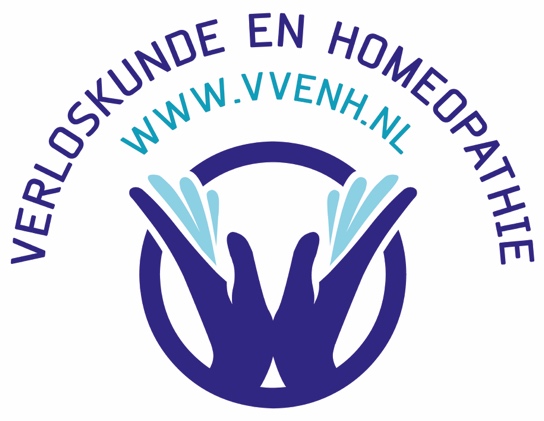 Liever persoonlijk langs komen? Dat kan:OPEN DAG POST HBO OPLEIDING HOMEOPATHISCHE VERLOSKUNDEDATUM	15 januari 2021TIJD	15.30 tot 17.30SPREKER	Els Leechburch Auwers, staf docent Verloskunde LOCATIE	Verloskundig Centrum Wereldkind te Rotterdam, vlak bij CSTOEGANG	Gratis (vol=vol)Bij steeds meer aanstaande ouders bestaat de behoefte aan een natuurlijke begeleiding van zwangerschapsklachten. Het aantal professioneel opgeleide homeopathisch verloskundigen in Nederland is op dit moment nog niet toereikend om in deze behoefte te kunnen voorzien. Om tegemoet te kunnen komen aan deze groeiende vraag, start de VV&H in samenwerking met de Homeopathie Academie Nederland voor de 6e keer de post HBO opleiding voor verloskundigen.Je bent van harten welkom op de OPEN DAG! Laat het even weten of je komt op secretariaat@vvenh.nl...tot ziens...De inschrijving is geopend voor de opleiding die start op 20 september 2019.